В детском саду прошла выставка детских рисунков "Я и мои права"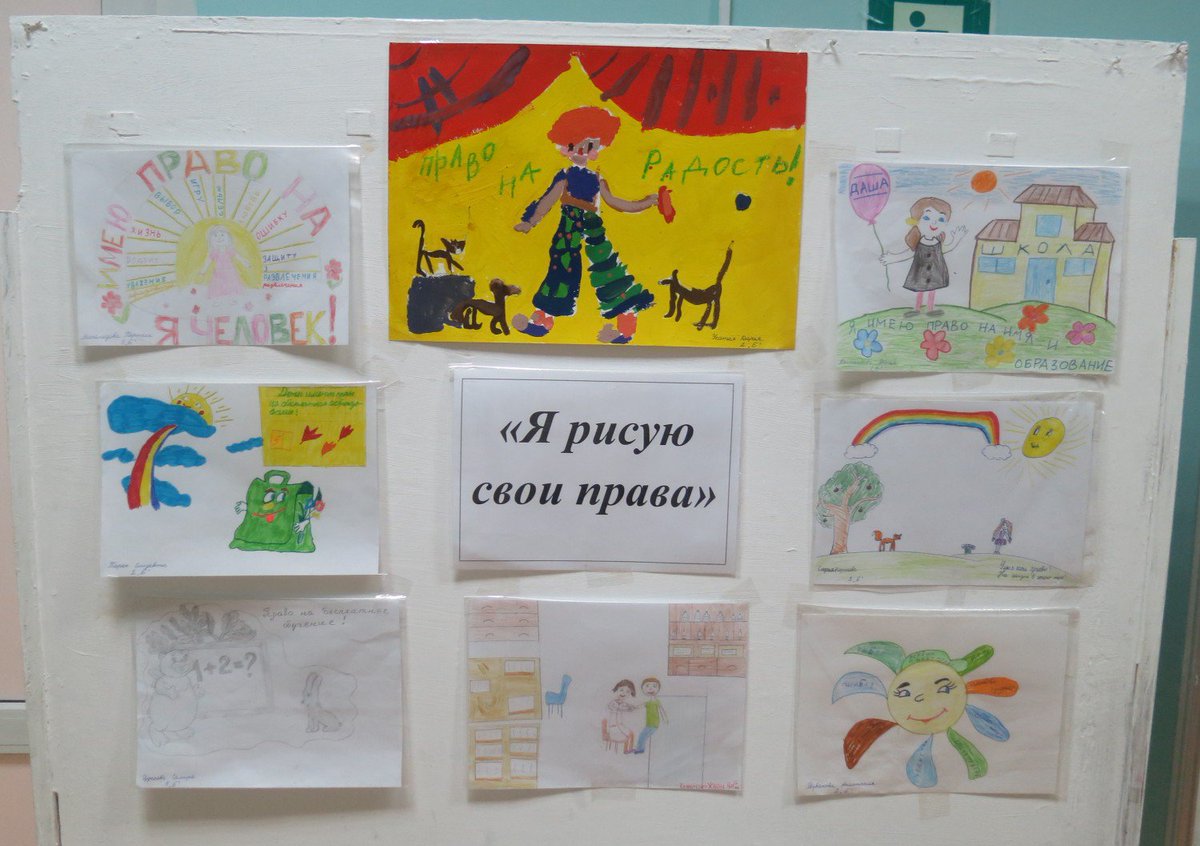 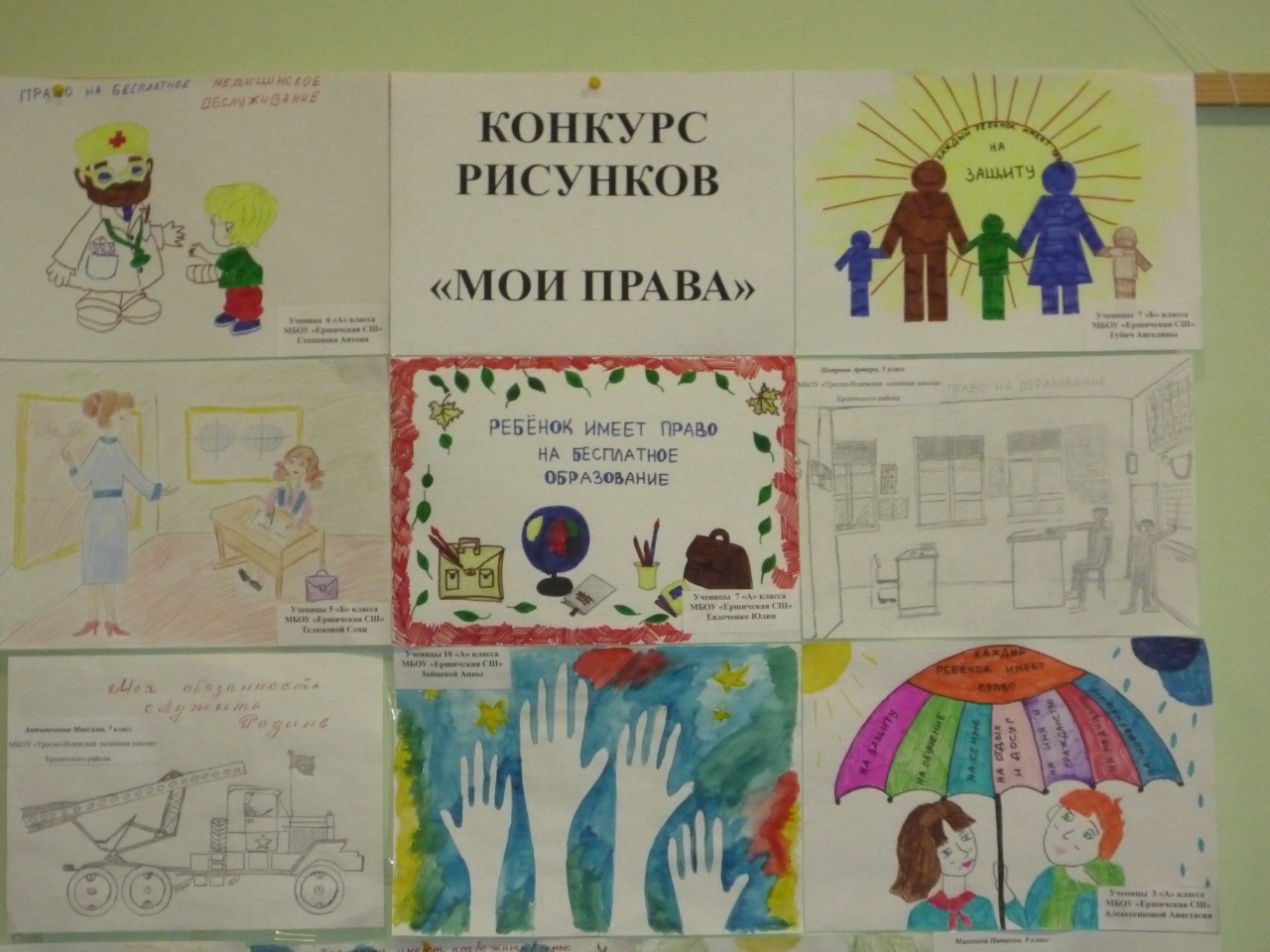 